IDeRBlog ii Unterrichtsvorbereitungeni-SchreibungStunde – Was ist die i-Schreibung?Stunde – Was ist die i-Schreibung?Stunde – Was ist die i-Schreibung?Stunde – Was ist die i-Schreibung?Stunde – Was ist die i-Schreibung?Stunde – Was ist die i-Schreibung?InhaltZeitMedienSozialform11EinstiegWas ist die i-Schreibung?5min.HeftUG22Wörter mit ie und ihLehrer*in verteilt eine Wortliste. Schüler*innen ordnen die Wörter in eine TabelleVergleich der Tabelle mit einem*einer Partner*inWörter mit ih sind Pronomen (siehe fachdidaktischer Hintergrund)15min.5min.HeftVorlage 1 (Wortliste, Tabelle & Lösungsblatt)EAPA33i-SchreibungEin*e Schüler*in liest eines der Wörter aus der Liste dem*der Partner*in vor. Der*die Partner*in muss sagen/ schreiben, wie das Wort geschrieben wird. Für jedes richtige Wort gibt es einen Punkt und er*sie bekommt ein weiteres Wort vorgelesen. Wenn er*sie einen Fehler macht, wechseln die Rollen15min.TextPA44Stellen der HausaufgabeHA: Markiert alle Wörter mit ie blau und mit ih gelbIDee: Malt den Stier auf der Wiese. Vergesst nicht die Bienen und Fliegen. Beschriftet anschließend euer Bild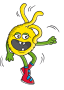 5min.Heft & StiftVorlage 2 (Text)EAStunde – i-Schreibung zuordnenStunde – i-Schreibung zuordnenStunde – i-Schreibung zuordnenStunde – i-Schreibung zuordnenStunde – i-Schreibung zuordnenStunde – i-Schreibung zuordnenInhaltZeitMedienSozialform11EinstiegVergleich der Hausaufgabe10min.Vorlage 3 (Lösungsblatt)PA22Zuordnungsaufgaben „Merkwörter“Bilder – Wörter mit i, die sich anhören wie Wörter mit ie  Ordnet den Bildern die entsprechenden Wörter zu, indem ihr diese miteinander verbindet. Sprecht und markiert den i-Laut15min.Vorlage 4 (AB)PA 33i-Schreibung-BingoSchüler*innen spielen BingoLehrer präsentiert 25 Wörter mit i-Schreibung. Eintragen 9 beliebiger Wörter von den Karten durch Schüler*innenLehrer*in liest die Wörter vor bzw. schreibt sie neu an10min.10min.Vorlage 5 (Bingospiel)EAUG44Stellen der HausaufgabeHA: Malt eine Wortwolke mit Wörtern zur i-Schreibung mit euren Bingowörtern.IDee: Sucht euch ein Wort aus und malt ein Bild dazu.5min.Tafel/ HeftEAStunde – Dialoge zur i-Schreibung erstellenStunde – Dialoge zur i-Schreibung erstellenStunde – Dialoge zur i-Schreibung erstellenStunde – Dialoge zur i-Schreibung erstellenStunde – Dialoge zur i-Schreibung erstellenStunde – Dialoge zur i-Schreibung erstellenInhaltZeitMedienSozialform11EinstiegBeispielhafte Wortwolke/ Bilder zeigen Was ist ein Dialog?Dialog von zwei Schüler*innen vorspielen lassen, z.B. letztes WochenendeWie funktioniert ein Dialog?Besprechung Vorlage Drehbuch15min.TafelVorlage 6 (Drehbuch)UG22Aus Wortwolken werden Dialoge„Zwei lange i unterhalten sich“ Einigt euch, welche eurer Wortwolken euch am besten gefälltErstellt mit Hilfe der Wörter zur i-Schreibung ein kurzes Interview5min.20min.---ArbeitsblattVorlage 6 (Drehbuch)PAPA33Stellen der HausaufgabeHA: Übt euren Dialog5min.Tafel/ HeftEAStunde – Dialoge zur i-Schreibung aufnehmenStunde – Dialoge zur i-Schreibung aufnehmenStunde – Dialoge zur i-Schreibung aufnehmenStunde – Dialoge zur i-Schreibung aufnehmenStunde – Dialoge zur i-Schreibung aufnehmenStunde – Dialoge zur i-Schreibung aufnehmenInhaltInhaltZeitMedienSozialform1EinstiegBesprechung der Hausaufgabe Vorlesen lassen eines Dialoges
Worauf muss man achten?2. Runde ÜbenEinstiegBesprechung der Hausaufgabe Vorlesen lassen eines Dialoges
Worauf muss man achten?2. Runde Üben10min.10min.Vorlage 6 (Drehbuch)Vorlage 6 (Drehbuch)UG2Den Dialog aufnehmenLehrer*in zeigt die Aufnahmefunktion des iPadsSchüler*innen nehmen ihren Dialog mit der Aufnahmefunktion des iPads aufDen Dialog aufnehmenLehrer*in zeigt die Aufnahmefunktion des iPadsSchüler*innen nehmen ihren Dialog mit der Aufnahmefunktion des iPads auf5min.20min.iPads, Beamer, Apple TV, ABPA3Stellen der HausaufgabeHA: Berichtet euren Eltern, was ihr heute mit den iPads gemacht habtStellen der HausaufgabeHA: Berichtet euren Eltern, was ihr heute mit den iPads gemacht habt5min.EAStunde – Dialoge zur i-Schreibung präsentierenStunde – Dialoge zur i-Schreibung präsentierenStunde – Dialoge zur i-Schreibung präsentierenStunde – Dialoge zur i-Schreibung präsentierenStunde – Dialoge zur i-Schreibung präsentierenStunde – Dialoge zur i-Schreibung präsentierenInhaltZeitMedienSozialform11Einstieg Bericht darüber, was die Eltern gesagt haben10min.---UG22Vorführung der DialogeSchüler*innen präsentieren ihre Dialoge25min.Apple TV, Beamer,iPads
PA/ UG33Feedback gebenTipp & Top der Dialoge10min.---
UG